ПОСТАНОВЛЕНИЕ ШУÖМО внесении изменений в постановление администрации муниципального района «Печора» от 22.11.2019 № 1488  На основании заявки ООО «ТНГ-Казаньгеофизика» администрация ПОСТАНОВЛЯЕТ:	1. Внести в постановление администрации муниципального района «Печора» от 22.11.2019 № 1488  «Об утверждении реестра мест (площадок) накопления твердых коммунальных отходов на территории муниципального образования муниципального района «Печора»  следующие изменения:	1.1. Приложение к постановлению дополнить позицией № 389;	1.1.1 Графу 2 позиции № 389 дополнить данными о нахождении мест (площадок) накопления ТКО «Республика Коми, Печорский район, п. Новая Березовка (65.027571, 56.731147)»;	1.1.2. Графу 3 позиции № 389 дополнить данными о технических характеристиках мест (площадок) накопления ТКО «Покрытие грунт; Контейнеры – 4 штуки объемом 0,75 куб.м.»;	1.1.3. Графу 4 позиции № 389 дополнить данными о собственниках мест (площадок) накопления ТКО «ООО «ТНГ-Казаньгеофизика», ОГРН 1051633049258»;	1.1.4. Графу 5 позиции № 389 дополнить данными об источниках образования ТКО «Республика Коми, Печорский район, п. Новая Березовка»	2.Настоящее постановление вступает в силу со дня подписания и подлежит размещению на официальном сайте муниципального района МР «Печора».Глава муниципального района -                                                                руководитель администрации                                                                           В.А.СеровАДМИНИСТРАЦИЯ МУНИЦИПАЛЬНОГО РАЙОНА  «ПЕЧОРА»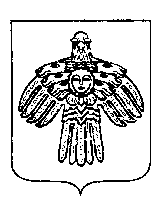 «ПЕЧОРА» МУНИЦИПАЛЬНÖЙ РАЙОНСА АДМИНИСТРАЦИЯ  16  марта   2023 г. г. Печора  Республика Коми                       № 517          